OLIVIA WILS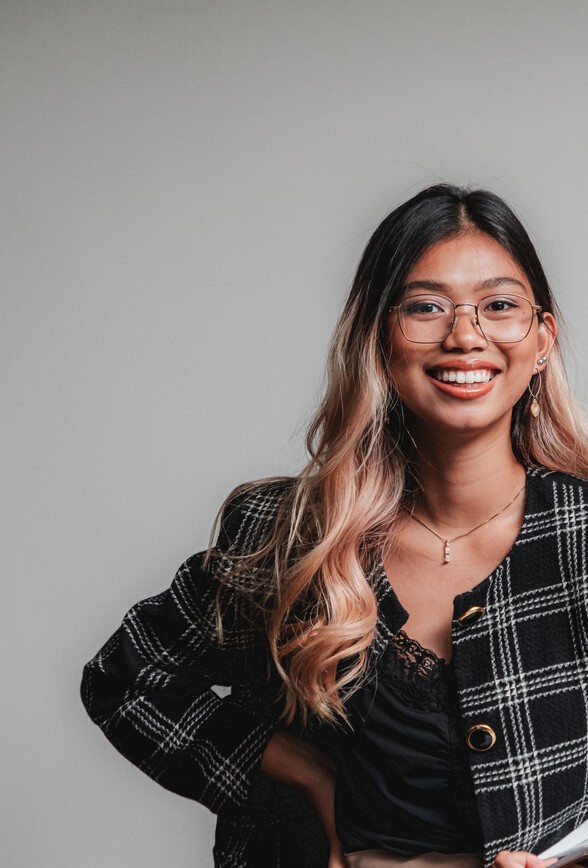 FASHION STYLISTI'm a fashion stylist who has been in the industry for over 4 years. My personal style can be described as vintage, sophisticated, and romantic.ExperienceJUNIOR FASHION STYLISTMega Sense Fashion Blog | 2012 - 2014Helped the lead stylists with dressing the models for shoots Organized the magazine's closet and made sure that all clothes and accessories were updatedFASHION STYLIST ASSISTANTMagazine  |  2013 - 2018Helped the lead stylists with dressing the models for shoots Organized the magazine's closet and made sure that all clothes and accessories were updatedSENIOR FASHION STYLISTNeon Lush Magazine | 2014 - presentStyles models for shootsDevelops a budget for clothing and accessories for each shootProvides crucial insights to new trends for the seasonASSISTANTFashion | 2013 - 2018Styles models for shootsDevelops a budget for clothing and accessories for each shootCOVER LETTERLorem ipsum dolor sit amet, consectetur adipiscing elit. Sed viverra ante eu vulputate tempus. Vivamus in nunc elit. Suspendisse a pellentesque sapien. Donec massa erat, dignissim ac sagittis ac, condimentum nec purus. Morbi commodo sit amet odio vitae viverra. Aenean egestas feugiat lobortis. Aenean a faucibus magna. Maecenas quis urna in magna maximus accumsan ut nec libero. Morbi congue dui vel quam blandit dictum. Sed augue odio, semper a lectus et, lacinia pulvinar erat. Donec eget magna erat.Cras magna tellus, cursus non feugiat eget, pulvinar sed risus. Nullam vestibulum sollicitudin tincidunt. Nulla purus augue, semper a vehicula a, vulputate et ipsum. Pellentesque habitant morbi tristique senectus et netus et malesuada fames ac turpis egestas. Etiam sit amet turpis nec risus dictum lobortis. Nunc ac nibh quis augue elementum tincidunt. Sed dapibus congue fermentum. Donec eu egestas elit, quis lobortis massa. Etiam malesuada aliquet fermentum. Duis hendrerit fringilla dui, vel volutpat dolor faucibus sed.Olivia Wils